                            ПОЛОЖЕНИЕО ПРОВЕДЕНИИ ОТКРЫТОГО ПЕРВЕНСТВА ОМСКОЙ ОБЛАСТИПО ТАЙСКОМУ БОКСУ(вид спорта- 0170001411Я)19-21 февраля 2014 года  				         	г. ОМСК1.  Цели и задачи.- пропаганда физической культуры и спорта;- популяризация тайского бокса;- повышение спортивного мастерства участников соревнований;- привлечение детей и юношей  к регулярным занятиям спортом;- выявление сильнейших спортсменов для формирования сборной Омской области.2. Руководство соревнованиями.Общее руководство подготовкой и проведением соревнований осуществляет Омская областная Федерация тайского бокса Непосредственно проведение соревнований возлагается на главную судейскую коллегию, оргкомитет Омской Областной Федерации тайского бокса   (г. Омск ул.Красный путь 18 с/к Боец, тел\ 8 913 628-13-49, E-mail thaybox@mail.ru).  Ответственные за  участие – Ю.В. Дюрдь  thaybox@mail.ru т. 8 913 628-13-49. Д.Н. Алексеев  т. 8 904 321 4921 scorpion55@list.ru ,   Главный судья- В.Б. Мусин (Уфа)Главный секретарь В. Лырщиков (Кемеровская обл.) 8 905 904 39 493. Система  проведения соревнований.Турнир по тайскому боксу проводится с 19 по 21 февраля 2014 года в ТВЦ «Континент»  Соревнования проводятся по лично-командному зачету, по правилам всемирной международной организации IFMA и утвержденные Федерацией Тайского бокса России.Соревнования проводятся по Олимпийской системе с выбыванием после первого поражения.Взвешивание и мандатная комисия будет проходить 19 февраля 2014 года с 8-00 по 10-00  по спортивный клуб БОЕЦ адрес : ул. Красный путь 18, Добровольный стартовый взнос с каждого спортсмена, представляющего г. Омск и Омскую область за участие  350 рублей.  Спортсмены представляющие другие регионы 200 рублей.Команда или клуб, выставляющий более 4 спортсменов обязаны предоставить бокового судью, в случае не предоставления  судьи, штраф 2000 рублей в пользу  организаторов турнира.Все участники обязаны выступать в спортивном инвентаре,  не противоречащим Правилам соревнований. Каждый участник должен иметь: шорты и майки красного и синего цвета для тайского бокса , капу, бинты, защитный бандаж,  налокотники ,накладки на ноги красного синего цвета для тайского бокса соответствующие правилам соревнований.Оргкомитет соревнований предоставляет шлема и жилеты.Каждый спортсмен, выходящий в ринг, должен быть одет в шорты и майку красного или синего цвета, в зависимости от цвета угла.К участию в соревнованиях допускаются спортсмены 3 возрастных групп.Команды, прибывшие для участия в соревнованиях, предоставляют в мандатную комиссию именную заявку, заполненную по установленной форме.Каждый участник соревнований обязан иметь: паспорт или свидетельство о рождении, медицинский допуск для участия в соревнованиях, страховой полис от несчастного случая и медицинский полис, приложения №1 и приложения №2После получения настоящего Положения команды должны подтвердить  свое участие в соревнованиях в срок не позднее  10 февраля  2014 г.  4.       Программа соревнований.18февраляПрибытие команд19 февраля8.00-10.00 - Взвешивание11.00-12.30 - Жеребьевка 15.00- предварительные поединки20 февраля12.00- предварительные поединки, полуфинальные поединки21 февраля11.00 -       Начало соревнований. Финальные поединки. награждение участников.18.00  - Отъезд команд.5.     Награждение и финансирование.Победители и призеры соревнований награждаются медалями и грамотами.1место – медаль, грамота2место – медаль, грамота  3место --грамотаЦенные призы – «За волю к победе», «Лучшая Техника».Расходы на организацию и проведение соревнований: оплату  обслуживающего персонала(главного судьи, секретаря), медицинское обеспечение, награждение победителей и призёров обеспечивает Омская областная Федерация Тайского Бокса.Расходы на участие в соревнованиях ,приезд и проживание  за счет командирующих организаций.ДАННОЕ ПОЛОЖЕНИЕ ЯВЛЯЕТСЯ ОФИЦИАЛЬНЫМ ВЫЗОВОМ НА СОРЕВНОВАНИЯ.Приложение № 1к Положению о проведенииоткрытого первенства Омской области  по тайскому боксу19-21 февраля 2014 года, г. ОмскБлаготворительный стартовый взнос за участие в соревнованиях – 350 руб. с участникаБлаготворительный стартовый взнос участников соревнований расходуется только на организацию и  проведение соревнований.Согласовано:Президент ООФТБ                                           Ю.В.Дюрдь  «УТВЕРЖДАЮ»Президент Омской областной федерации тайского бокса________________Ю.В. Дюрдь 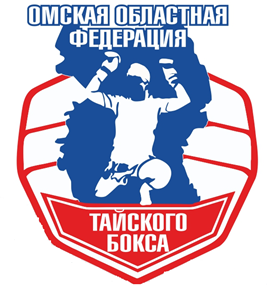 Возрастная категорияВозрастВесовые категорииюноши/девушки12-13 лет -30, -32, -34, -36, -38, -40, -42, -44, -46, -48,-50, -52, -54, -56, -58, -60, -63, -66, -69, -73, +73 кгстаршие юноши/ девушки14-15 лет-45, -48, -51, -54, -57, -60, -63,5, -67, -71, -75, -81, -86, -91, +91 кг (возможно -39 и -42 кг)юниоры/ юниорки16-17 лет-45, -48, -51, -54, -57, -60, -63,5, -67, -71, -75, -81, -86, -91, +91 кг (возможно -39 и -42 кг)